AReportOnWALL MAGAZINE 2022Department of PHILOSOPHYRabindra Mahavidyalaya, champadanga,hooghly Session: 2022-23Theme: SWA-HETU-SATTAR PRATIFALANVenue: Department of PHILOSOPHY             Rabindra Mahavidyalaya, champadanga,                room no. 71Date: 20th August ,2022Organizer: Department of PhilosophyObjectives:Development of soft skills.Ability to grow presentation skills, engage in meaningful discussion to arrive at a shared understanding their oral work, combining information.Enhancing students’ intelligence.Building students’ confidenceDealing with critical and argumentative situationsummary:An Wall Magazine is organized by the Department of Philosophy on 20th August 2022.Two more programs were held on that day, freshers welcome and Farewell. The topic of Wall Magazine was “SWA-HETU-SATTAR-PRATIFALAN". First Dr. Atanu Das, Professor of Physical Education Department, inaugurated the wall magazine in the presence of professors and students. Students’ and professors from other departments were also present. The topic of wall magazine was presented in front of everyone by Amrita Dolui student of philosophy department. Teachers of other departments also gave speeches. Then everyone reaches room no 71 for the rest of the program. On that day a special performed a special Santali dance drama. It became the special attraction of that day. Along with some cultural events, such as recitals, dances, songs, speeches etc. are also held. 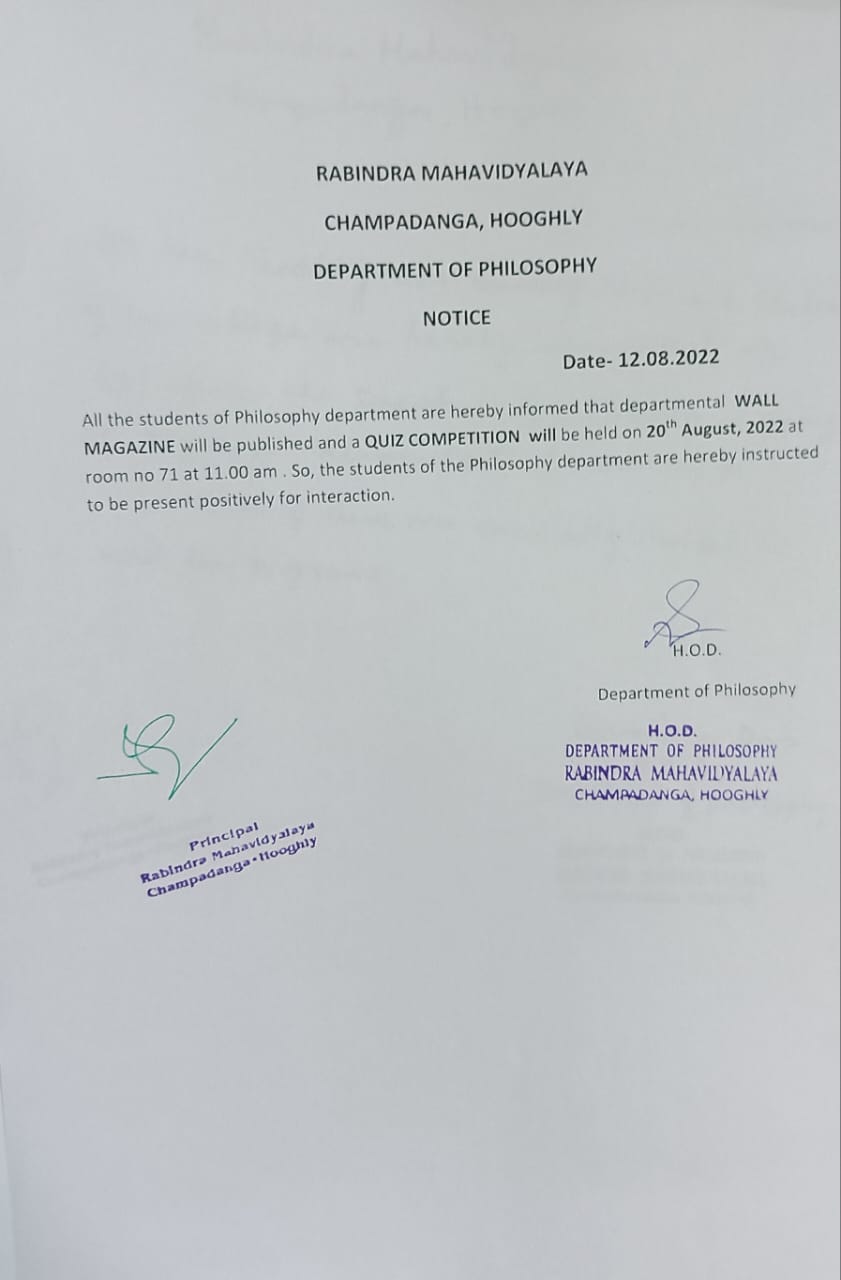   Inauguration by Dr. Atanu Das(dept. physical education)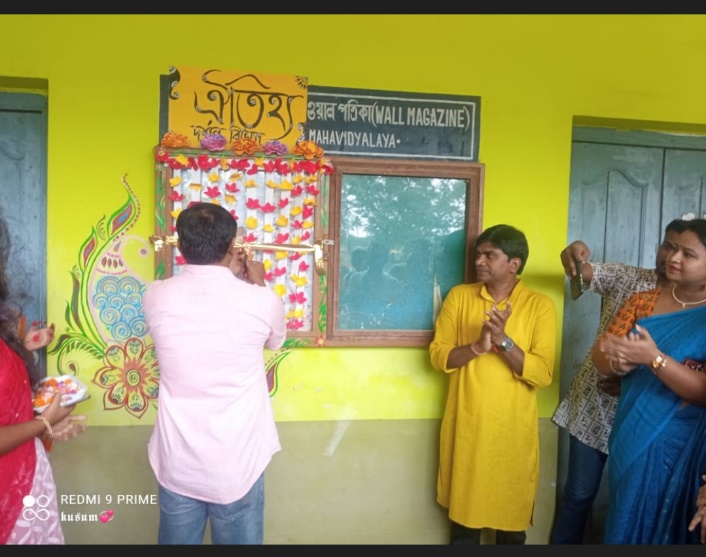 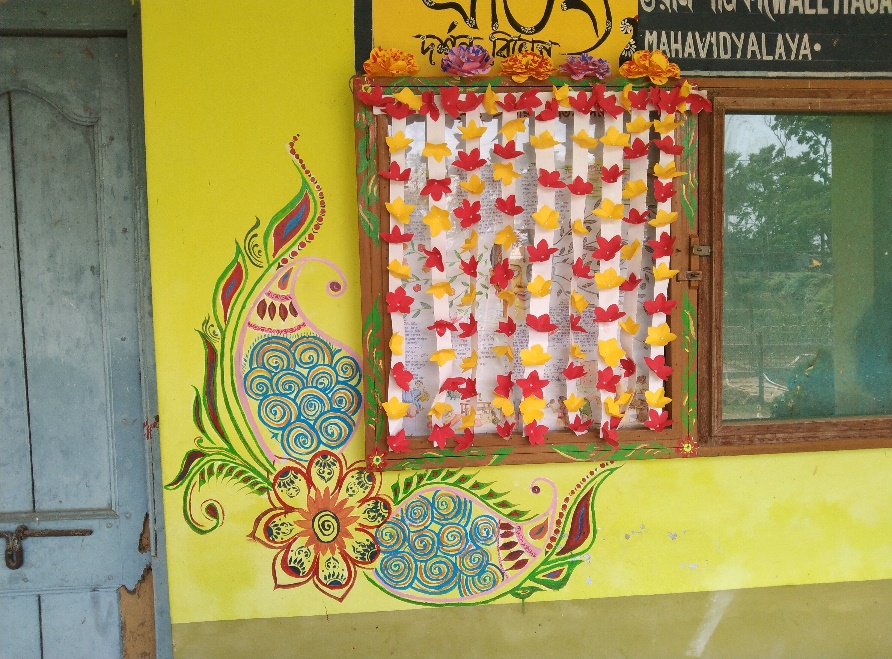 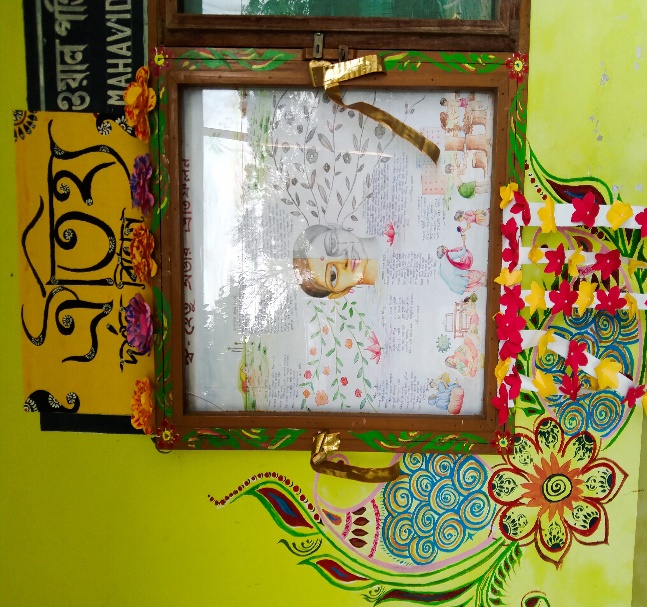 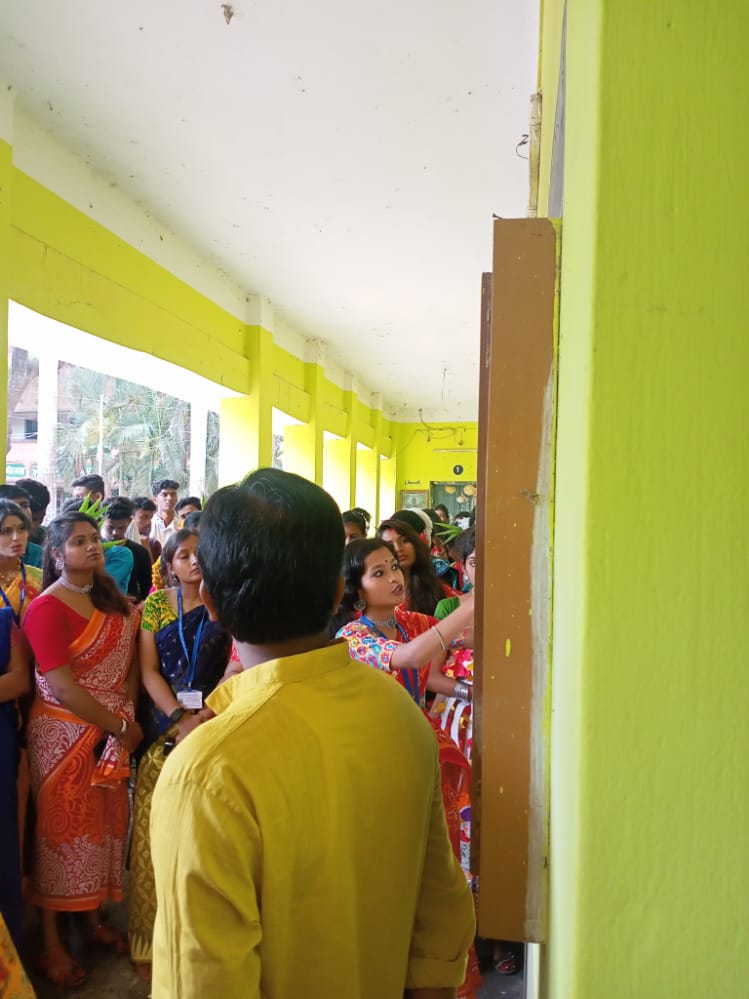                                                                              Topic present by student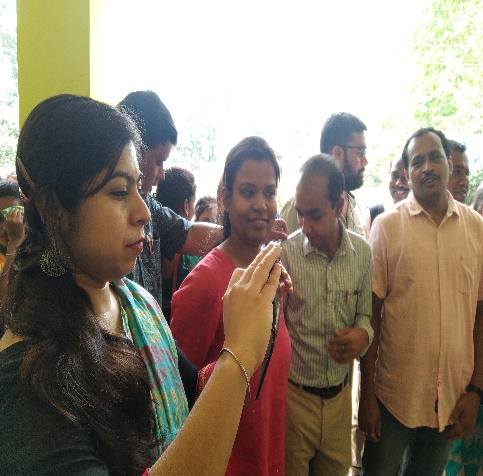 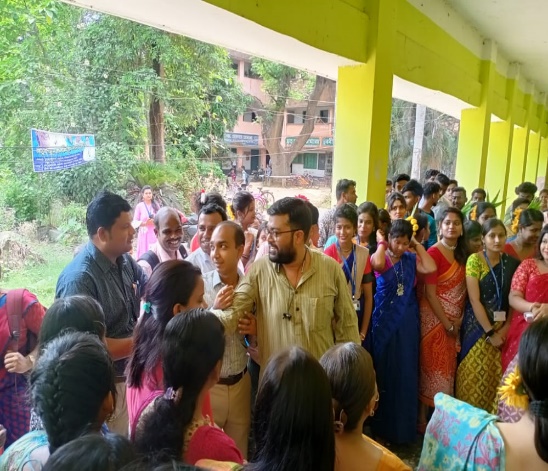 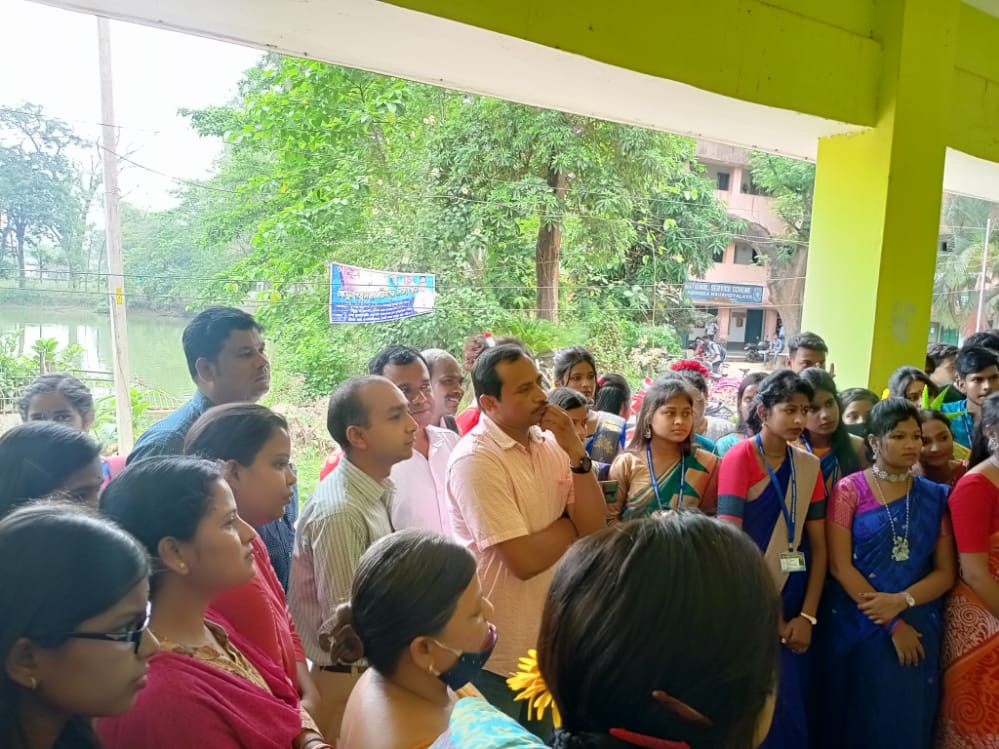 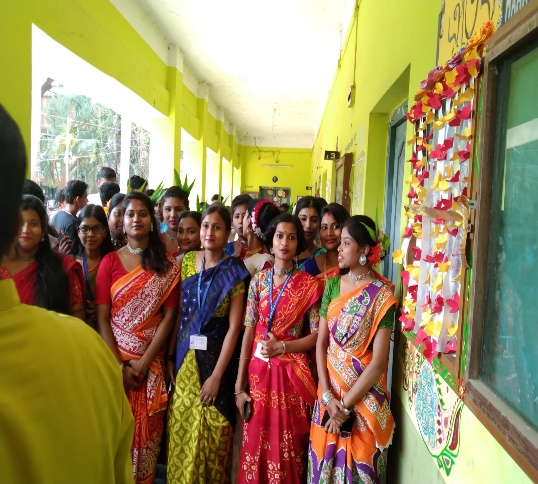 Other departmental teachers and our students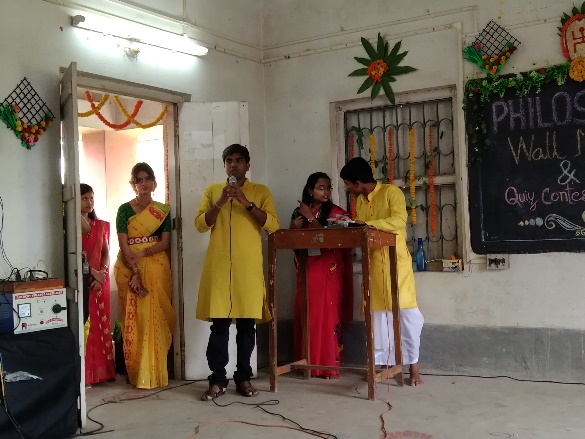 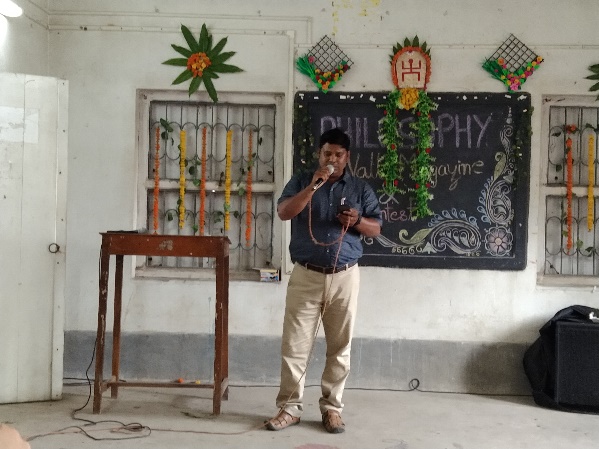 Speech by  Departmental head                  performed by other departmental prof.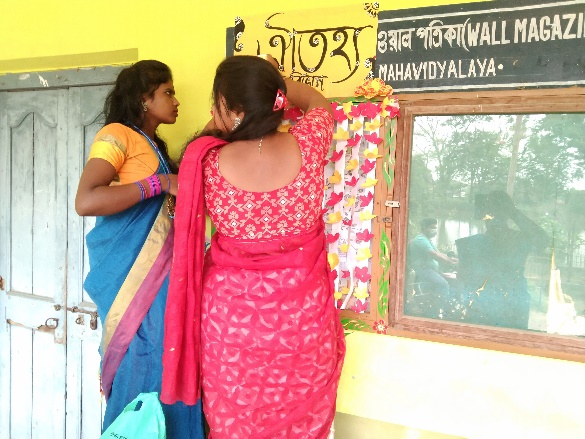 Decorate by students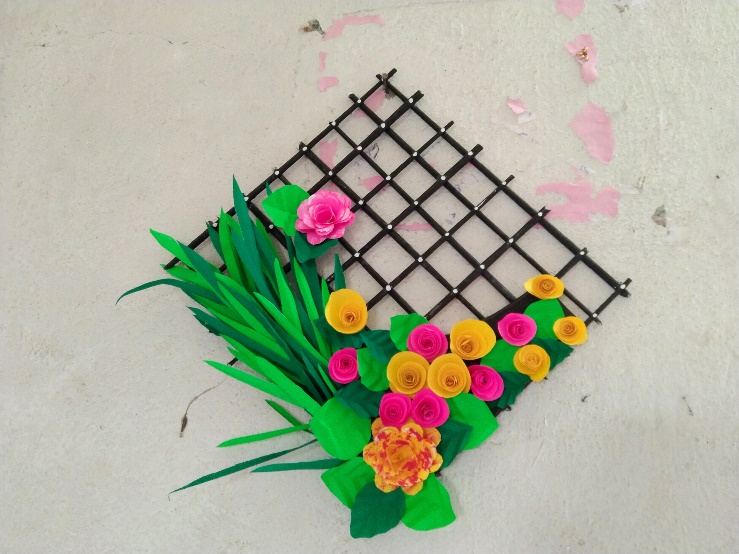 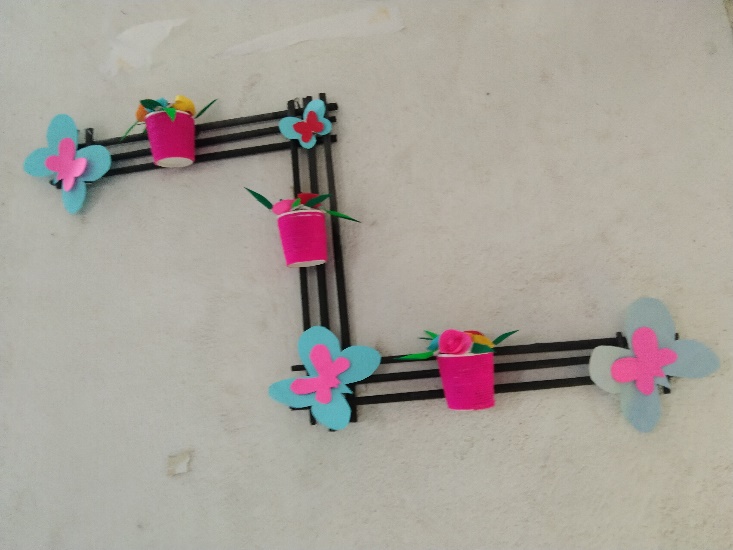 Decorative item made by our students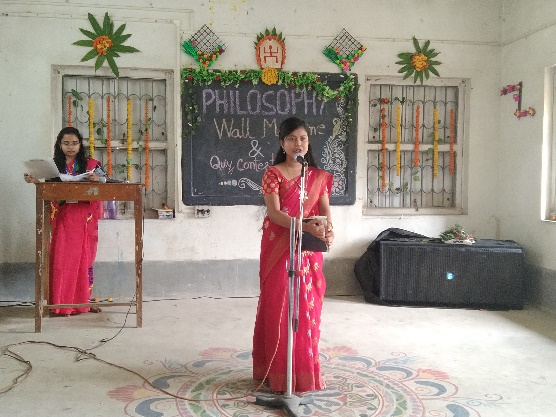 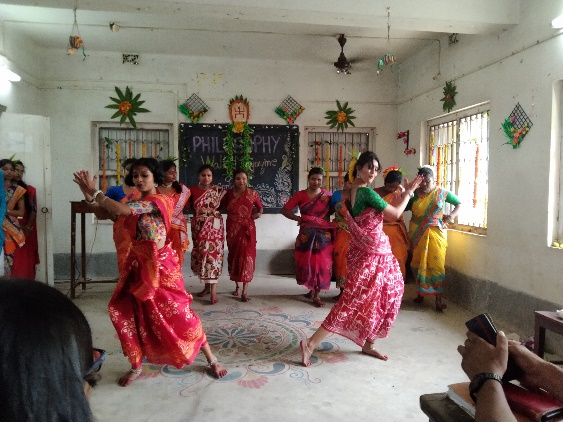 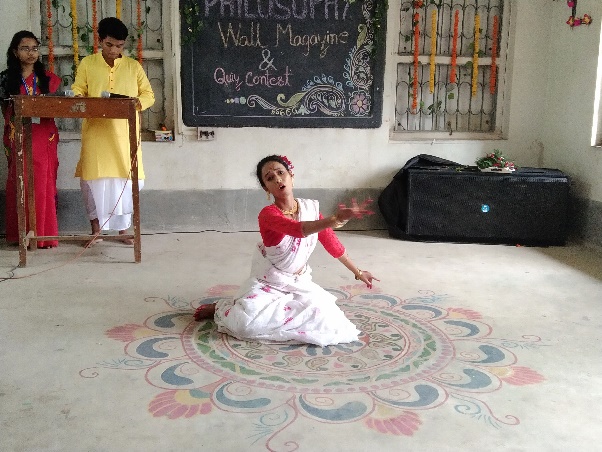 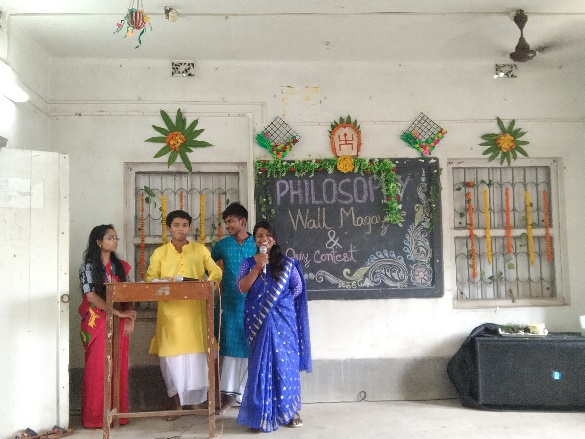 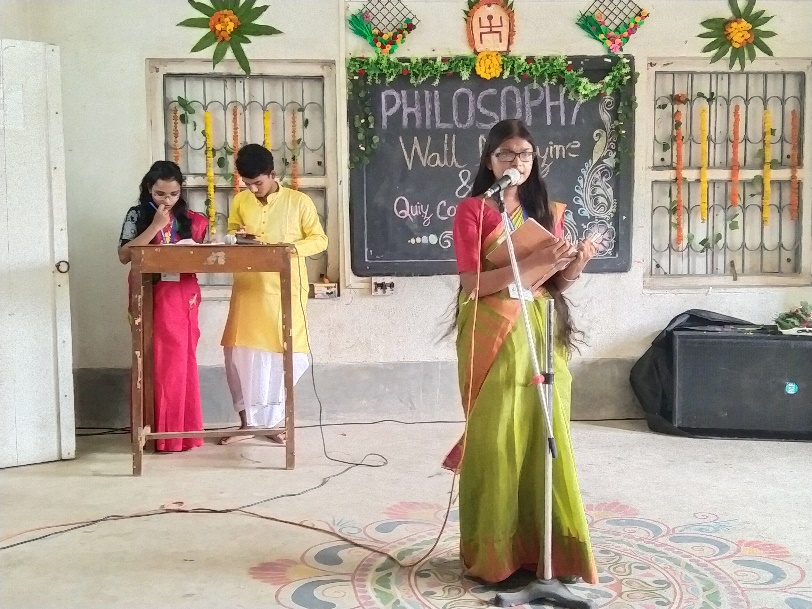 Different cultural programe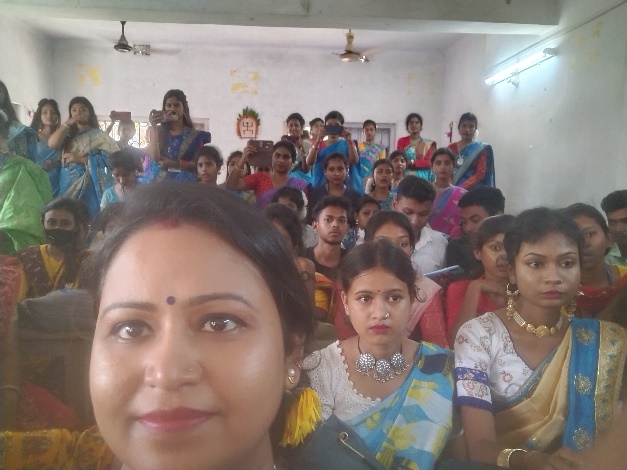 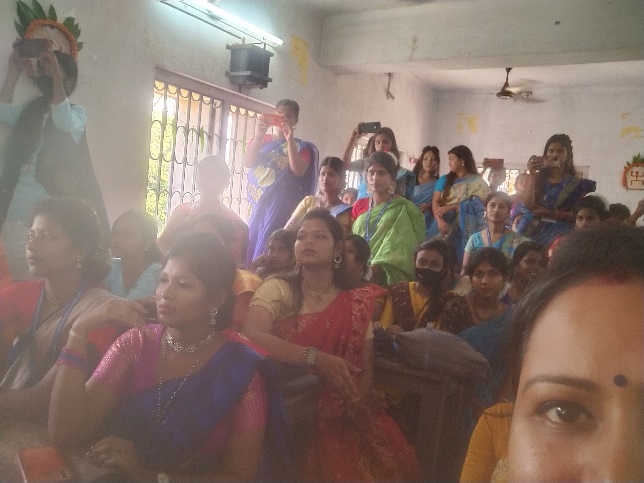 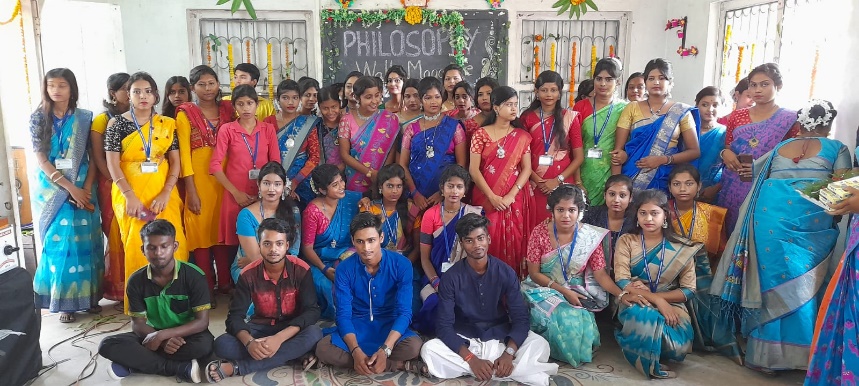 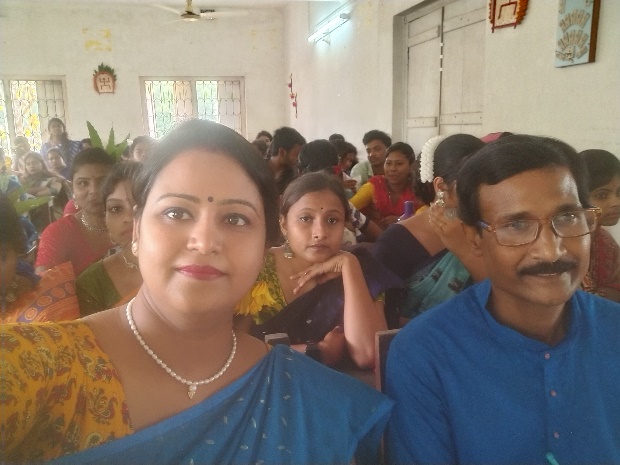 Audience  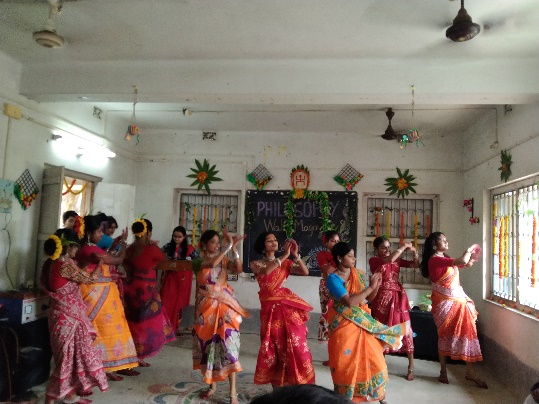 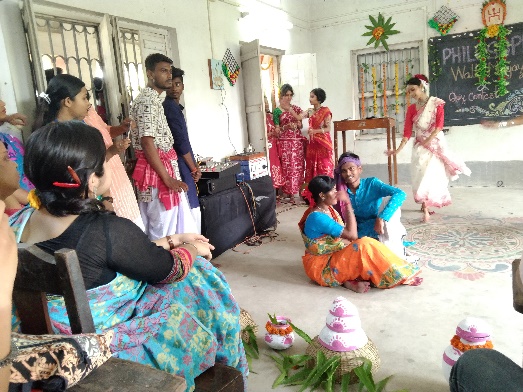 Dance drama performed by students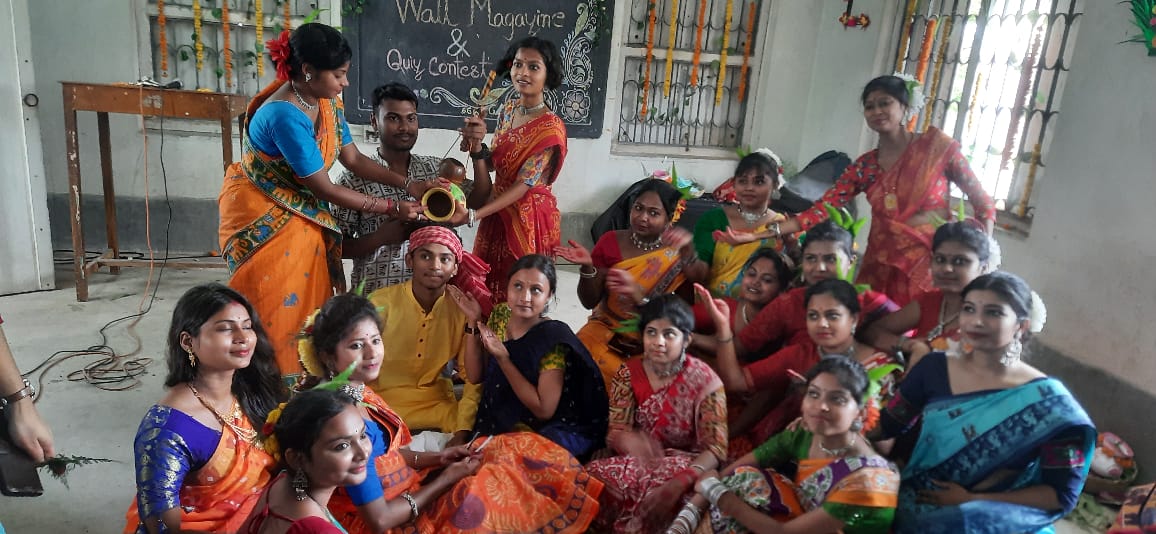 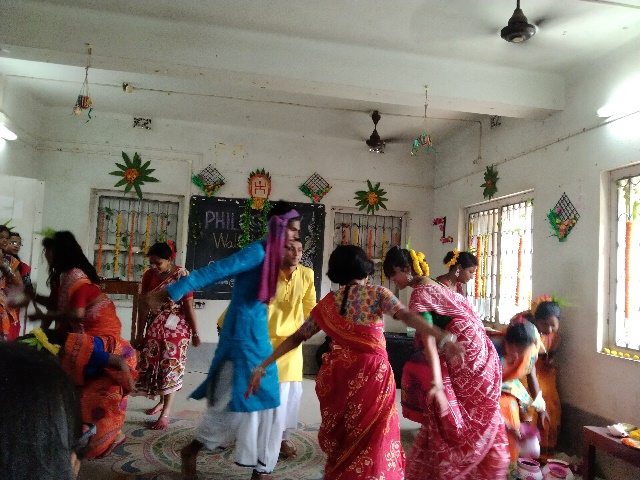 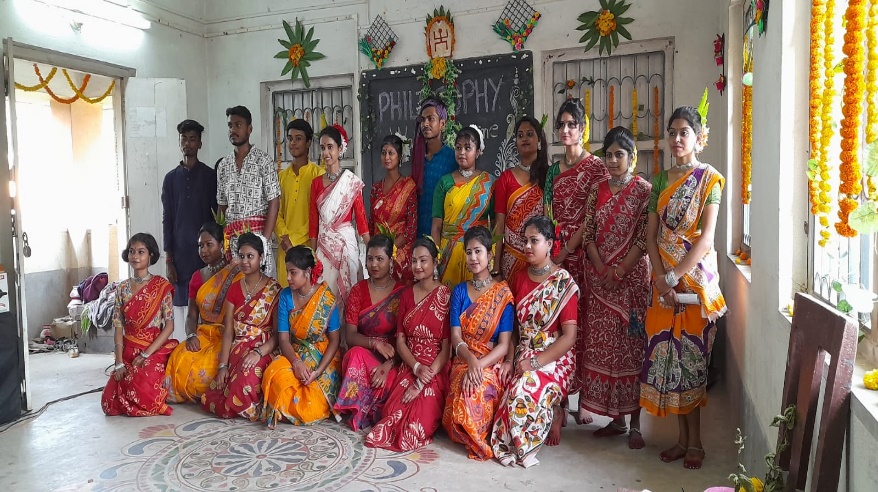 Dance drama teamOur perticipent: 70                             Male:20                             Female:50Tentative programme schedule:Inaugural session: 12 noon to 12.15 p.m.Theme present to audience: 12:15 p.m. to 12.30 p.m.Other speech:12.30p.m. to 1.00p.m.Lunch break: 1.00 p.m. to 1:30 p.m. Cultural programme: 1:30 p.m. to 4:30 p.m.                    Dance drama, singing,recitation,dance etc.